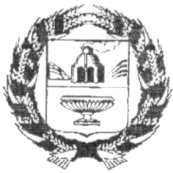 ЗАРИНСКИЙ РАЙОННЫЙ СОВЕТ НАРОДНЫХ ДЕПУТАТОВАЛТАЙСКОГО КРАЯ24.11.2020                                                                                                       № 60г.Заринск	В соответствии со статьей 44 Федерального закона от 6 октября 2003 года № 131-ФЗ «Об общих принципах организации местного самоуправления в Российской Федерации», статьей 16 Устава муниципального образования Заринский район Алтайского края районный Совет народных депутатов  Р Е Ш И Л:1. Назначить публичные слушания по проекту решения районного Совета народных депутатов о внесении изменений и дополнений в Устав муниципального образования Заринский район Алтайского края на 08 декабря 2020 года на 10 часов в большом зале Администрации Заринского района по адресу: г. Заринск, ул. Ленина 26.2. Утвердить состав оргкомитета по подготовке и проведению публичных слушаний, который будет работать в Администрации Заринского района по адресу: Алтайский край, г.  Заринск, ул. Ленина, 26, кабинет 41, время работы комиссии с 9 до 16 часов с понедельника по четверг, в пятницу с 9 до 15 часов (приложение 1).3. Районному Совету народных депутатов (Турубанова Л.С.):       -опубликовать в районной газете «Знамя Ильича» настоящее решение, Положение --о порядке участия граждан в обсуждении и учёте предложений по проекту новой редакции Устава, проекту муниципального правового акта о внесении изменений и дополнений в Устав муниципального образования Заринский район Алтайского края, проект решения районного Совета народных депутатов о внесении изменений и дополнений в Устав муниципального образования Заринский район Алтайского края. -проинформировать население района о комиссии по подготовке проекта изменений и дополнений в устав муниципального образования Заринский район Алтайского края, её составе, нахождении, режиме работы через районную газету «Знамя Ильича».                    	4. Контроль за исполнением настоящего решения возложить на постоянную комиссию районного Совета народных депутатов по социально-правовым вопросам.Заместитель председателярайонного Совета народных депутатов	                                        Л.С.ТурубановаСоставоргкомитета по подготовке и проведению публичных слушаний по проекту решения районного Совета народных депутатов о внесении изменений и дополнений в Устав муниципального образования Заринский район Алтайского краяТурубанова Лариса Семёновна – заместитель председателя районного Совета народных депутатов;Корчагина Мария Геннадьевна – глава Хмелёвского сельсовета;Горлова Анастасия Сергеевна – секретарь Администрации района;Дюбенко Наталья Рудольфовна - заместитель председателя комитета Администрации района по финансам налоговой и кредитной политике;Бесперстова Марина Владимировна – глава Комарского сельсовета;Сивухин Григорий Дмитриевич - начальник юридического отдела Администрации района;Фишер Владимир Викторович – глава Гришинского сельсовета.                               Р Е Ш Е Н И Е    О назначении публичных слушаний по проекту решения районного Совета народных депутатов о внесении изменений и дополнений в Устав муниципального образования Заринский район  Алтайского края ПРИЛОЖЕНИЕ 1к решению Заринского районного Совета народных депутатов от 24.11.2020 №60